Van Yüzüncü Yıl ÜniversitesiFen Bilimleri Enstitü MüdürlüğüDers İzlence Formu(05 Ekim 2020 Tarihinden İtibaren)Doç. Dr. Tamer ERYİĞİT		Dersin Kodu ve İsmi FBZTB7085.1 – Lif Üretim Fizyolojisi ve EkspertiziDersin SorumlusuDoç. Dr. Tamer ERYİĞİTDersin Düzeyi (önlisans/lisans/sınıf)Yükseklisans / DoktoraDersin Kredisi31. Hafta Konu Adı Dersin tanıtımı, kapsamı, gerekçesi, önemi            Materyal Türü (pdf, doc, ppt, mp4)ppt2. Hafta Konu AdıBaşlıca lif bitkilerinin tarihsel gelişimi            Materyal Türü (pdf, doc, ppt, mp4)ppt3. Hafta Konu AdıÜlkemizde lif bitkileri üretimi            Materyal Türü (pdf, doc, ppt, mp4)ppt4. Hafta Konu Adı Lif bitkilerinin bölgelerimize göre tarımı, başlıca sorunları            Materyal Türü (pdf, doc, ppt, mp4)ppt5. Hafta Konu Adı Başlıca liflerin yapısı ve oluşumu            Materyal Türü (pdf, doc, ppt, mp4)ppt6. Hafta Konu Adı Lif kalitesine etki eden faktörler            Materyal Türü (pdf, doc, ppt, mp4)ppt7. Hafta Konu Adı Lif bitkilerinin yetiştirilmesi, tekstilde kullanımları            Materyal Türü (pdf, doc, ppt, mp4)ppt8. Hafta Konu Adı Türkiye ve üniversal pamuk çeşitleri, kalitelerinin karşılaştırılması            Materyal Türü (pdf, doc, ppt, mp4)ppt9. Hafta Konu Adı Lif bitkilerinin hasadı, pamuk hasat makineleri            Materyal Türü (pdf, doc, ppt, mp4)ppt10. Hafta Konu Adı Balyalama, depolama ve muhafaza koşulları            Materyal Türü (pdf, doc, ppt, mp4)ppt11. Hafta Konu Adı Çırçırlama ve tipleri, pamuğun borsada değerlendirilmesi            Materyal Türü (pdf, doc, ppt, mp4)ppt12. Hafta Konu Adı Pamuk balyalarının ve ambalajının standardizasyonu            Materyal Türü (pdf, doc, ppt, mp4)ppt13. Hafta Konu Adı Dönem projesi sunumları            Materyal Türü (pdf, doc, ppt, mp4)ppt14. Hafta Konu Adı Dönem projesi sunumları            Materyal Türü (pdf, doc, ppt, mp4)pptYardımcı Kaynak Önerisi (kitap, makale, link)ANONİM, 2014, Web Sitesi: http://www.nazillipamuk.gov.trHAREM, E. 2012 Pamuk’ta FYD testleri, Yayın No 73, Nazilli, sf. 97MERT, M. 2017 Lif Bitkileri (Güncellenmiş 2 Basım), Yayın no 1734, Fen Bilimleri No 130, Nobel Akademik YayıncılıkOĞLAKÇI, M., 2012., Pamuk Bitkisel Yapısı, Yetiştirilmesi, Islahı ve Lif Teknolojisi, Akademisyen Kitabevi, Ankara.Ödev Bilgisiİki adet ödev konusu verilecektir.Kısa Sınav Yapılacak mı?Hayır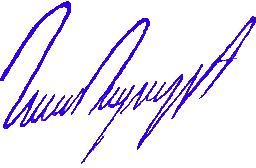 